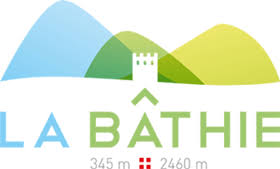 Mairie de La BâthieDossier de demande de subvention 2023Nom de l’association : …………………………………………………………………………………….Il s’agit : d’une première demande d’un renouvellement de demandeCocher la case correspondant à votre situationCONTENU :  1ere PARTIE : Présentation de votre association               Pages 2 à 5	2e PARTIE : Subvention de fonctionnement                   	Pages 6 	3e PARTIE : Subvention affectée                                       	Page 7	4e PARTIE : Récapitulatif de la demande	Page 8	5e PARTIE : Renseignements complémentaires	Pages 9 à 10		 6e PARTIE : Annexe 1                                                            Page 11                       7e PARTIE : Notice et liste des PJ                                        Page 12 à 131ERE PARTIE :PRÉSENTATION DE VOTRE ASSOCIATIONIDENTIFICATION DE l’ASSOCIATIONNom complet de l’association : …………………………………………………………………………………….Sigle : …………………………………………………………………………………………………………………………..Adresse du siège socialAdresse : ……………………………………………………………………………………………………………………..…………………………………………………………………………………………………………………………………….Code Postal : ………………………………… Ville : …………………………………………………………………..Adresse de correspondance si différente de celle du siège socialAdresse : ……………………………………………………………………………………………………………………..…………………………………………………………………………………………………………………………………….Code Postal : ………………………………… Ville : …………………………………………………………………..Coordonnées téléphoniques / télécopies / InternetTéléphone de l’association : ……………………… Fax de l’association : ……………………………….Adresse du site Internet : ……………………………………………………………………………………………..Adresse courriel : …………………………………………………………………………………………………………COORDONNÉES DU RESPONSABLE (PRÉSIDENT OU AUTRE PERSONNE DÉSIGNÉE PAR LES STATUTS)Titre (Mme, M,) : ………………. Prénom : …………………………….Nom ...………………………………Adresse personnelle : ………………………………………………………………………………………………….…………………………………………………………………………………………………………………………………….Code Postal : ………………………………… Ville : ………………………………………………………………….Téléphone : …………………………………. Adresse courriel : ………………………………………………..INFORMATIONS COMPLÉMENTAIRES OBLIGATOIRESPOUR LA PARUTION SUR LE SITE INTERNET DE LA MAIRIEContactNom et Prénom : ……………………………………………… Téléphone : …………………………………….Mission de l’association (100 caractères maximum) : ……………………………………………….…………………………………………………………………………………………………………………………………….Lieu des permanences : ……………………………………………………………………………………………….Jour(s) et Heure(s) des permanences : ………………………………………………………………………..POUR L’ATTRIBUTION D’UNE SUBVENTION Renseignements administratifs et juridiques :Date de publication au Journal Officiel : ……………………………………………………….Forme juridique : 	 association Loi 1901		 association non déclarée			 section locale (antenne)		 autre : …………………………….Association reconnue d’utilité publique :  oui		 nonSi oui, indiquer le nom complet (pas de sigle) : …………………………………………….Numéro SIRET (obligatoire) : ………………………………………………………………………..Votre association dispose-t-elle d’un commissaire aux comptes ?  oui         non	 Informations générales :Activité :Zone géographique d’activité : ……………………………………………………………………………………Montant de l’adhésion : ……………….. Prix moyen des activités proposées : ………………….Nombre d’adhérents (à jour de la cotisation statutaire au 31 décembre de l’année écoulée) :Moyens humains de l’association :Bénévole : personne contribuant régulièrement à l’activité de votre association de manière non rémunérée.Formation des bénévoles :L’association propose-t-elle des formations à ses bénévoles ?  oui	          nonSi oui, quels types de formations ? ………………………………………………………………………………Combien de bénévoles ont bénéficié de formation en 2022? …………………………………….Participation aux manifestations organisées par la commune :Votre association a-t-elle participé à des manifestations organisées par la Mairie de La Bâthie en 2022 ?  oui	        nonSi oui, Lesquelles ? : ………………………………………………………………………………………...............…………………………………………………………………………………………………………………………………….LISTE DES AIDES INDIRECTES (avantages en nature apportés par la Mairie de La Bâthie durant l’année 2022)Locaux municipaux :Local à titre permanent :  oui		 nonLieu : …………………………………………………………………Date d’entrée : ………………………………………………….Type d’utilisation : 	  siège social  local permanent pour les activités de l’associationPaiement d’un loyer :  oui	 nonCharges assurées par l’association :Chauffage	  oui		 nonElectricité	  oui		 nonEau		  oui		 nonAutres              oui		 nonLocaux à titre ponctuel :  oui		 nonMatériel municipal :Prêt de matériel utilisé pour l’organisation de manifestations :  oui	          nonNombre de fois par an : …………………………………………………………2e PARTIE :ACTIVITÉ DE VOTRE ASSOCIATION (SUBVENTION DE FONCTIONNEMENT)IMPORTANT : vous devez remplir cette partie pour toute demande relative au fonctionnement général de l’association ou à son objet social.2.1. RÉSUMÉ DE L’ACTIVITÉ 2022 => JOINDRE LE RAPPORT D’ACTIVITÉ……………………………………………………………………………………………………………………………………...………………………………………………………………………………………………………………………………..……………………………………………………………………………………………………………………………………….…………………………………………………………………………………………………………………………………….…………………………………………………………………………………………………………………………………….…………………………………………………………………………………………………………………………………….…………………………………………………………………………………………………………………………………….…………………………………………………………………………………………………………………………………….2.2. OBJECTIFS 2023A noter : une partie des subventions sera attribuée en fonction des objectifs annoncés (objectifs organisationnels, développement des activités, etc…)………………………………………………………………………………………………………………………………………………………………………………………………………………………………………………………………………………………………………………………………………………………………………………………………………………………………………………………………………………………………………………………………………………………………………………………………………………………………………………………………………………………………………………………………………………………………………………………………………………………………………………………………………………………………………………………………………………………………………………………………………………………………………………………………………………………………………………………………………………………………………………………………………………………………………………2.3. MONTANT DE L’AIDE FINANCIÈRE 2023 SOLLICITÉE POUR LE FONCTIONNEMENT DE L’ASSOCIATION :IMPORTANT : cette demande doit être accompagnée d’un budget prévisionnel ; pour ce faire, vous pouvez utiliser le modèle joint en annexe 1.3e PARTIE :ACTIVITÉ / OPÉRATION / ACTION EXCEPTIONNELLE (SUBVENTION « AFFECTÉE »)IMPORTANT : Cette partie est à remplir autant de fois que de demandes d’aides financières différentes correspondant à une action spécifique.3.1.1. Contenu et objectifs de l’action……………………………………………………………………………………………………………………………………...………………………………………………………………………………………………………………………………..……………………………………………………………………………………………………………………………………….…………………………………………………………………………………………………………………………………….…………………………………………………………………………………………………………………………………….…………………………………………………………………………………………………………………………………….…………………………………………………………………………………………………………………………………….…………………………………………………………………………………………………………………………………….3.1.2. Public ciblé et nombre approximatif de personnes bénéficiaires :…………………………………………………………………………………………………………………………………….3.1.3. Modalités pratiques : lieu(x) de réalisation, date de mise en œuvre prévue et durée de l’action :……………………………………………………………………………………………………………………………………...………………………………………………………………………………………………………………………………..…3.1.4. Méthode d’évaluation prévue pour l’action :……………………………………………………………………………………………………………………………………...………………………………………………………………………………………………………………………………..…3.2. MONTANT DE L’AIDE FINANCIÈRE 2023 SOLLICITÉE POUR CETTE ACTION :IMPORTANT : cette demande doit être accompagnée d’un budget prévisionnel ; pour ce faire, vous pouvez utiliser le modèle joint en annexe 1.La subvention sollicitée de …………………….€ représente ………………% du total des produitsIMPORTANT : joindre votre R.I.B. 4e PARTIERÉCAPITULATIF DE LA DEMANDE D’AIDE FINANCIÈRE 20234.1. NATURE ET MONTANTTableau à compléter en indiquant le montant de l’aide financière sollicitée(*) IMPORTANT : la loi n° 2000-321 du 12 avril 2000 rend obligatoire la transmission d’un compte rendu financier (compte d’emploi dont vous trouverez un modèle joint en annexe 2) à l’administration qui a versé la subvention « affectée », dans les six mois suivant la fin de l’exercice pour lequel elle a été attribuée, y compris dans le cas où le renouvellement de la subvention n’est pas demandé.4.2. AIDES FINANCIÈRES SOLLICITÉES AUPRÈS D’AUTRES PARTENAIRESCompléter en indiquant le montant et, le cas échéant, le partenaire en tête de colonne.Observations : …………………………………………………………………………………………………………….…………………………………………………………………………………………………………………………………….…………………………………………………………………………………………………………………………………….5e PARTIE :RENSEIGNEMENTS COMPLÉMENTAIRES5.1 RENSEIGNEMENTS FINANCIERS RELATIFS AUX ANNEXES ANTÉRIEURES5.1.1. Aides directes obtenues de la Mairie de La Bâthie au cours des trois années écouléesAides financières obtenues d’autres partenaires au cours des trois années écoulées (compléter en indiquant le montant et, le cas échéant le partenaire en tête de colonne).5.2. ATTESTATION SUR L’HONNEUR :Je soussigné(e), ………………………………………………………………………………………………….Représentant légal de l’association,Certifie exactes les informations du présent dossier, notamment la mention de l’ensemble des demandes de subventions introduites auprès d’autres financements publics ainsi que l’approbation du budget par les instances statutaires ;Certifie que l’association est en règle au regard de l’ensemble des déclarations sociales et fiscales ainsi que des cotisations et paiements correspondants.Fait à : ……………………………………………Le : …………………………………………………Signature du représentant légal,BUDGET PREVISIONNEL 2023                                                         ANNEXE 1DEMANDE DE SUBVENTION :  DE FONCTIONNEMENT                                                       AFFECTÉE À L’ACTION : ……………………………………………………………………NoticeLa Mairie de La Bâthie vous propose un dossier de subvention qui respecte les dispositifs. Il intéresse les demandes de financement : du fonctionnement de l’association d’une (ou plusieurs) action(s) spécifique(s)Il ne concerne pas le financement d’un investissement.COMMENT SE PRÉSENTE LE DOSSIER À REMPLIR ?Veuillez compléter ce dossier par les différentes pièces à joindre.PIÈCES À JOINDRE OBLIGATOIREMENT AU DOSSIERA l’appui de la demande de subvention et en application de la loi du 12 avril 2000 (loi relative aux droits des citoyens dans leurs relations avec l’Administration) et de ses décrets d’application, certains documents doivent obligatoirement être joints :Par ailleurs, pour toute subvention « affectée » à un objet précis, un compte rendu financier attestant de la conformité des dépenses effectuées doit obligatoirement être fourni à la Mairie dans les six mois suivant la fin de l’exercice pour lequel cette subvention a été attribuée.Dossier à adresser ou à déposer à :Mairie de La Bâthie103 Rue Alphonse de Lamartine, 73540 La Bâthieavant le : 27 janvier 2023AdultesEnfantsNombre total d’adhérents :Adhérents Bathiolains :Adhérents extérieurs :Nombre de Bénévoles :Nombre total de salariés :Nombre de salariés en équivalent temps plein travailléLieu(x)Objet (activité régulière/ ponctuelle, réunion)Nbre de fois/ an			€               €               MontantSubvention de fonctionnementSubvention affectée à une opération spécifique*Subvention affectée une seconde opération spécifique*Subvention affectée à une troisième opération spécifique*Autre(s)TOTALEtatRégionDépartement…...……FonctionnementSubvention affectée(s)           (préciser)MONTANTOBJET/ DESTINATION2020SUBVENTIONSUBVENTION AFFECTÉE (1)SUBVENTION AFFECTÉE (2)SUBVENTION EXCEPTIONNELLEAUTRE(S)2021SUBVENTIONSUBVENTION AFFECTÉE (1)SUBVENTION AFFECTÉE (2)SUBVENTION EXCEPTIONNELLEAUTRE(S)2022SUBVENTIONSUBVENTION AFFECTÉE (1)SUBVENTION AFFECTÉE (2)SUBVENTION EXCEPTIONNELLEAUTRE(S)EtatRégionDépartement……………202020212022DÉPENSESMONTANTRECETTESMONTANT60-ACHATS70-Ventes de produits finisAchats de prestations de servicesMarchandisesAchats non stockés de matières et fournituresPrestations de servicesFournitures non stockables (eau / énergie)Produits des activités annexesFournitures d’entretien et de petit équipementFournitures administratives74-Subvention d’exploitationAutres fournituresEtat (à détailler)61-Services extérieursLocations mobilières et immobilièresRégion(s)Entretien et réparationAssurancesDépartement(s)DocumentationDiversCommune(s) (à détailler)62-Autres services extérieursRémunérations intermédiaires et honorairesPublicité, publicationsDéplacements, missions et réceptionsOrganismes sociaux (à détailler)Frais postaux et de télécommunicationServices bancairesFonds européensDiversAgence de service et de paiement(ex : CNASEA – emplois aidés)63-Impôts et taxesAutres (précisez) : Impôts et taxes sur rémunérationsAutres impôts et taxes64-Charges de personnelRémunération du personnelCharges socialesAutres charges de personnel75-Autres produits de gestion couranteCotisations65-Autres charges de gestion couranteAutres66-Charges financières76-Produits financiers67-Charges exceptionnelles77-Produits exceptionnels68-Dotation aux amortissements, provisions et engagements78-Reprise sur amortissements et provisionsTOTAL DES CHARGES PRÉVISIONNELLESTOTAL DES PRODUITS PRÉVISIONNELS86-Emploi des contributions volontaires en nature87-Contributions volontaires en natureSecours en natureBénévolatMise à disposition gratuite des biens et prestationsPrestations en naturePersonnel bénévoleDons en natureTOTAL DES CHARGESTOTAL DES PRODUITSCOMPOSANTDÉTAILOBSERVATION1ere partie :Présentation de votre associationCette partie est destinée à faciliter les relations avec la Mairie : vous y présenterez les éléments d’identification de votre association.Nous avons besoin de ces diverses informations pour nous permettre d’effectuer la mise à jour du fichier des associations.2e partie :Activité de votre association (subvention de fonctionnement)Cette partie, qui est le développement de vos activités habituelles et des objectifs de l’année à venir, doit être accompagnée d’un budget prévisionnel.Vous trouverez en annexe un modèle de budget prévisionnel établi en respectant la nomenclature du plan comptable associatif qu’il vous est vivement conseillé d’adopter ; toutefois, si vous disposez déjà d’un document proche et relativement détaillé, vous pouvez le joindre en lieu et place.3e partie :Activité/ opération/ action exceptionnelle (subvention « affectée »)Cette partie est une description de l’action (ou des actions projetées pour laquelle (lesquelles) vous demandez une subvention. Vous n’avez pas à compléter cette partie si votre demande concerne uniquement le fonctionnement général de l’association. Vous devez remplir cette partie autant de fois que d’actions nécessitant des aides différentes.4e partie :Récapitulatif de la demandeCette partie permet au représentant légal de l’association (ou à son mandataire) de confirmer officiellement la demande de subvention.Votre demande ne pourra être prise en compte que si cette partie est complétée et signée.5e partie :Renseignements complémentairesCette partie recense l’ensemble des aides directes et indirectes dont l’association bénéficie.Ces renseignements permettent d’avoir une vue d’ensemble des aides apportées.Pièces à joindreDans le cas d’unepremière demandeDans le cas d’unrenouvellementPour les associations conventionnéesLe récépissé de déclaration au Journal OfficielouinonnonUn exemplaire des statutsouiSeulement s’ils ont été modifiés depuis la dernière demandeSeulement s’ils ont été modifiés depuis la dernière demandeLa composition du Bureau et du Conseil d’AdministrationouiSeulement si la composition a changéSeulement si la composition a changéLes derniers comptes annuels certifiés (bilan, compte de résultat et annexes) par le commissaire aux comptes ou à défaut par le présidentouiouiouiLe dernier rapport d’activité approuvéouiouiouiLe budget prévisionnel global de l’association 2023ouiouiouiLe budget prévisionnel d’une action spécifiqueSeulement si vous demandez une subvention affectée à un projet spécifique (3e partie) autant de budgets prévisionnels que d’actionsSeulement si vous demandez une subvention affectée à un projet spécifique (3e partie) autant de budgets prévisionnels que d’actionsSeulement si vous demandez une subvention affectée à un projet spécifique (3e partie) autant de budgets prévisionnels que d’actionsL’état du personnelnonnonSeulement si le budget annuel est > à 150 000€ et si les subventions publiques sont > à 50 000€Une attestation d’assurance Responsabilité CivileouiouiouiUn relevé d’identité bancaire ou postalouiouioui